Zarząd Dróg Powiatowych w OtwockuZarząd Dróg Powiatowych w OtwockuZarząd Dróg Powiatowych w OtwockuZarząd Dróg Powiatowych w Otwocku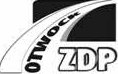 ul. Bohaterów Westerplatte 36
05-480 Karczewtel./faks (22) 780 64 21kadryzdp@powiat-otwocki.plul. Bohaterów Westerplatte 36
05-480 Karczewtel./faks (22) 780 64 21kadryzdp@powiat-otwocki.plOGŁOSZENIE O NABORZE NA WOLNE STANOWISKO URZĘDNICZEOGŁOSZENIE O NABORZE NA WOLNE STANOWISKO URZĘDNICZEOGŁOSZENIE O NABORZE NA WOLNE STANOWISKO URZĘDNICZEOGŁOSZENIE O NABORZE NA WOLNE STANOWISKO URZĘDNICZEStanowiskoStanowisko ds. przygotowania i realizacji inwestycjiStanowisko ds. przygotowania i realizacji inwestycjiStanowisko ds. przygotowania i realizacji inwestycjiWymiar etatu1,00 (pełny)1,00 (pełny)1,00 (pełny)WydziałWydział Inwestycji i Zarządzania Pasem Drogowym Wydział Inwestycji i Zarządzania Pasem Drogowym Wydział Inwestycji i Zarządzania Pasem Drogowym Zakres obowiązkówprzygotowanie i przeprowadzenie postępowań o udzielenie zamówienia publicznego niewymagających stosowania ustawy z ustawą z dnia 11 września 2019 r. Prawo zamówień publicznychprowadzenie rejestrów postępowań o udzielenie zamówienia publicznego,przygotowywanie umów do postępowań o udzielenie zamówienia publicznego;kompleksowy nadzór nad realizacją inwestycji drogowych w zakresie budowy, przebudowy lub rozbudowy dróg powiatowych,koordynacja robót w pasach drogowych dróg powiatowych;udział w komisji odbioru zadań inwestycyjnych;koordynowanie oraz rozliczenie uzyskanych dofinansowań, dotacji, pomocy finansowych z innymi jednostkami samorządu terytorialnego;przygotowanie wniosków o uzyskanie środków zewnętrznych na realizację inwestycji, przygotowywanie materiałów (wniosków) niezbędnych do rozpoczęcia realizacji inwestycji budowlanych w organach archititektoniczno – budowlanych,redagowanie pism,przygotowanie dokumentów do archiwizacji zgodnie z przyjętymi zasadami w jednostce,realizacja innych zadań i poleceń zleconych przez przełożonychprzygotowanie i przeprowadzenie postępowań o udzielenie zamówienia publicznego niewymagających stosowania ustawy z ustawą z dnia 11 września 2019 r. Prawo zamówień publicznychprowadzenie rejestrów postępowań o udzielenie zamówienia publicznego,przygotowywanie umów do postępowań o udzielenie zamówienia publicznego;kompleksowy nadzór nad realizacją inwestycji drogowych w zakresie budowy, przebudowy lub rozbudowy dróg powiatowych,koordynacja robót w pasach drogowych dróg powiatowych;udział w komisji odbioru zadań inwestycyjnych;koordynowanie oraz rozliczenie uzyskanych dofinansowań, dotacji, pomocy finansowych z innymi jednostkami samorządu terytorialnego;przygotowanie wniosków o uzyskanie środków zewnętrznych na realizację inwestycji, przygotowywanie materiałów (wniosków) niezbędnych do rozpoczęcia realizacji inwestycji budowlanych w organach archititektoniczno – budowlanych,redagowanie pism,przygotowanie dokumentów do archiwizacji zgodnie z przyjętymi zasadami w jednostce,realizacja innych zadań i poleceń zleconych przez przełożonychprzygotowanie i przeprowadzenie postępowań o udzielenie zamówienia publicznego niewymagających stosowania ustawy z ustawą z dnia 11 września 2019 r. Prawo zamówień publicznychprowadzenie rejestrów postępowań o udzielenie zamówienia publicznego,przygotowywanie umów do postępowań o udzielenie zamówienia publicznego;kompleksowy nadzór nad realizacją inwestycji drogowych w zakresie budowy, przebudowy lub rozbudowy dróg powiatowych,koordynacja robót w pasach drogowych dróg powiatowych;udział w komisji odbioru zadań inwestycyjnych;koordynowanie oraz rozliczenie uzyskanych dofinansowań, dotacji, pomocy finansowych z innymi jednostkami samorządu terytorialnego;przygotowanie wniosków o uzyskanie środków zewnętrznych na realizację inwestycji, przygotowywanie materiałów (wniosków) niezbędnych do rozpoczęcia realizacji inwestycji budowlanych w organach archititektoniczno – budowlanych,redagowanie pism,przygotowanie dokumentów do archiwizacji zgodnie z przyjętymi zasadami w jednostce,realizacja innych zadań i poleceń zleconych przez przełożonychWarunki pracyPraca na stanowisku biurowym w siedzibie urzędu przy ul. Bohaterów Westerplatte 36, 05-480 Karczew w godzinach 07:00-15:00,Praca wymaga obsługi urządzeń: komputer, drukarka, telefon/fax, ksero, skaner,Praca wymaga (sporadycznie) wyjazdów poza urząd na terenie powiatu otwockiego oraz poza teren powiatu otwockiego - WarszawaBudynek, w którym wykonywana będzie praca jest parterowy, nie posiada szerokich drzwi oraz toalet przystosowanych dla osób niepełnosprawnych,Praca na stanowisku biurowym w siedzibie urzędu przy ul. Bohaterów Westerplatte 36, 05-480 Karczew w godzinach 07:00-15:00,Praca wymaga obsługi urządzeń: komputer, drukarka, telefon/fax, ksero, skaner,Praca wymaga (sporadycznie) wyjazdów poza urząd na terenie powiatu otwockiego oraz poza teren powiatu otwockiego - WarszawaBudynek, w którym wykonywana będzie praca jest parterowy, nie posiada szerokich drzwi oraz toalet przystosowanych dla osób niepełnosprawnych,Praca na stanowisku biurowym w siedzibie urzędu przy ul. Bohaterów Westerplatte 36, 05-480 Karczew w godzinach 07:00-15:00,Praca wymaga obsługi urządzeń: komputer, drukarka, telefon/fax, ksero, skaner,Praca wymaga (sporadycznie) wyjazdów poza urząd na terenie powiatu otwockiego oraz poza teren powiatu otwockiego - WarszawaBudynek, w którym wykonywana będzie praca jest parterowy, nie posiada szerokich drzwi oraz toalet przystosowanych dla osób niepełnosprawnych,Wymagania niezbędneWykształcenieWykształcenieWyższe I stopniaWymagania niezbędneStaż pracyStaż pracyMinimum 1 rok doświadczenia zawodowego na stanowisku związanym z procesami prowadzenia inwestycji po stronie Zamawiającego,Minimum 2 lata doświadczenia zawodowego w zakresie uzyskiwania oraz rozliczania dotacji/ dofinansowań Wymagania niezbędneZnajomość aktów prawnychZnajomość aktów prawnychUstawa z dnia 5 czerwca 1998 r. o samorządzie powiatowym (Dz. U. z 2024 r. poz. 107 )Ustawa z dnia 21 listopada 2008 r. o pracownikach samorządowych (Dz. U. z 2022 r. poz. 530)Ustawa z dnia 14 czerwca 1960 r. Kodeks postępowania administracyjnego (Dz. U. z 2023 r. poz. 775)Ustawa z dnia 11 września 2019 r. Prawo zamówień publicznych (Dz. U. z 2023 r poz. 1605 z późn. zm.) Ustawa z dnia 7 lipca 1994 r. Prawo budowlane (Dz. U. z 2023 poz. 682 z późn. zm.)Wymagania niezbędneUmiejętnościUmiejętnościbiegła znajomość pakietu Officeumiejętność obsługi sprzętu biurowegoumiejętność dobrej organizacji pracyumiejętność pracy w zespoleumiejętność pracy pod presją czasuumiejętność korzystania z platformy e-zamówienia Wymagania dodatkoweDoświadczenie zawodoweDoświadczenie zawodoweMinimum 1 rok doświadczenia zawodowego na stanowisku urzędniczym związanym z prowadzeniem zamówień publicznychWymagania dodatkoweZnajomość aktów prawnychZnajomość aktów prawnychUstawa z dnia 21 marca 1985 r. o drogach publicznych (Dz. U. z 2022 r. poz. 1693 z późn. zm.)Wymagania dodatkoweWykształcenieWykształceniewyższe II stopnia ekonomiczne, administracyjne, prawne lub budownictwostudia podyplomowe z zakresu zamówień publicznychWymagania dodatkoweUmiejętnościUmiejętnościprawo jazdy kat. Bumiejętność korzystania z platformy do zamówień publicznej b2bWymagane dokumentyList motywacyjnyŻyciorys – curriculum vitae,Kserokopia świadectw pracy,Kserokopia dokumentów potwierdzających wykształcenie,Kserokopia innych dokumentów potwierdzających kwalifikacje i umiejętności zawodoweKwestionariusz osobowyOświadczenie o niekaralności za umyślne przestępstwo ścigane z oskarżenia publicznego lub umyślne przestępstwo skarbowe,Oświadczenie o posiadaniu obywatelstwa, pełnej zdolności do czynności prawnych oraz o korzystaniu z pełni praw publicznych.Oświadczenie o wyrażeniu zgody na przetwarzanie danych osobowych w celu wzięcia udziału w rekrutacji (dostępny w BIP Powiatu Otwockiego pod ogłoszeniem)Klauzula informacyjna o przetwarzaniu danych osobowych dla kandydatów ubiegających się o zatrudnienie w Zarządzie Dróg Powiatowych w Otwocku (dostępny w BIP Powiatu Otwockiego pod ogłoszeniem)List motywacyjnyŻyciorys – curriculum vitae,Kserokopia świadectw pracy,Kserokopia dokumentów potwierdzających wykształcenie,Kserokopia innych dokumentów potwierdzających kwalifikacje i umiejętności zawodoweKwestionariusz osobowyOświadczenie o niekaralności za umyślne przestępstwo ścigane z oskarżenia publicznego lub umyślne przestępstwo skarbowe,Oświadczenie o posiadaniu obywatelstwa, pełnej zdolności do czynności prawnych oraz o korzystaniu z pełni praw publicznych.Oświadczenie o wyrażeniu zgody na przetwarzanie danych osobowych w celu wzięcia udziału w rekrutacji (dostępny w BIP Powiatu Otwockiego pod ogłoszeniem)Klauzula informacyjna o przetwarzaniu danych osobowych dla kandydatów ubiegających się o zatrudnienie w Zarządzie Dróg Powiatowych w Otwocku (dostępny w BIP Powiatu Otwockiego pod ogłoszeniem)List motywacyjnyŻyciorys – curriculum vitae,Kserokopia świadectw pracy,Kserokopia dokumentów potwierdzających wykształcenie,Kserokopia innych dokumentów potwierdzających kwalifikacje i umiejętności zawodoweKwestionariusz osobowyOświadczenie o niekaralności za umyślne przestępstwo ścigane z oskarżenia publicznego lub umyślne przestępstwo skarbowe,Oświadczenie o posiadaniu obywatelstwa, pełnej zdolności do czynności prawnych oraz o korzystaniu z pełni praw publicznych.Oświadczenie o wyrażeniu zgody na przetwarzanie danych osobowych w celu wzięcia udziału w rekrutacji (dostępny w BIP Powiatu Otwockiego pod ogłoszeniem)Klauzula informacyjna o przetwarzaniu danych osobowych dla kandydatów ubiegających się o zatrudnienie w Zarządzie Dróg Powiatowych w Otwocku (dostępny w BIP Powiatu Otwockiego pod ogłoszeniem)Miejsce i termin składania dokumentówDokumenty aplikacyjne należy składać w terminie do dnia 14.03.2024 r. w Zarządzie Dróg Powiatowych w Otwocku, ul. Bohaterów Westerplatte 36, 05-480 Karczew, osobiście lub drogą pocztową z dopiskiem „Ogłoszenie o naborze na stanowisko ds. przygotowania i realizacji inwestycji”. Aplikacje, które wpłyną do Zarządu Dróg Powiatowych w Otwocku po terminie nie będą rozpatrywane.Dokumenty aplikacyjne należy składać w terminie do dnia 14.03.2024 r. w Zarządzie Dróg Powiatowych w Otwocku, ul. Bohaterów Westerplatte 36, 05-480 Karczew, osobiście lub drogą pocztową z dopiskiem „Ogłoszenie o naborze na stanowisko ds. przygotowania i realizacji inwestycji”. Aplikacje, które wpłyną do Zarządu Dróg Powiatowych w Otwocku po terminie nie będą rozpatrywane.Dokumenty aplikacyjne należy składać w terminie do dnia 14.03.2024 r. w Zarządzie Dróg Powiatowych w Otwocku, ul. Bohaterów Westerplatte 36, 05-480 Karczew, osobiście lub drogą pocztową z dopiskiem „Ogłoszenie o naborze na stanowisko ds. przygotowania i realizacji inwestycji”. Aplikacje, które wpłyną do Zarządu Dróg Powiatowych w Otwocku po terminie nie będą rozpatrywane.Informacje dodatkoweW miesiącu poprzedzającym datę upublicznienia ogłoszenia wskaźnik zatrudnienia osób niepełnosprawnych w Zarządzie Dróg Powiatowych w otwocku w rozumieniu przepisów o rehabilitacji zawodowej i społecznej oraz zatrudnienie osób niepełnosprawnych wynosił poniżej 6%.O zatrudnienie na wyżej wymienionym stanowisku mogą ubiegać się obywatele polscy, gdyż stanowisko związane jest z wykonywaniem władzy publicznej.Informacja o wyniku naboru będzie umieszczona na stronie internetowej Biuletynu Informacji Publicznej Powiatu otwockiego.Wymagane dokumenty aplikacyjne: list motywacyjny, szczegółowe CV (z uwzględnieniem dokładnego przebiegu kariery zawodowej), powinny być opatrzone klauzulą: Na podstawie art. 7 ust. 1 RODO oświadczam, iż wyrażam zgodę na przetwarzanie przez administratora, którym jest Zarząd Dróg Powiatowych w Otwocku moich danych osobowych w celu przeprowadzenia procedury rekrutacji na stanowisko ds. przygotowania i realizacji inwestycji. Powyższa zgoda została wyrażona dobrowolnie zgodnie z art. 4 pkt 11 RODO.W miesiącu poprzedzającym datę upublicznienia ogłoszenia wskaźnik zatrudnienia osób niepełnosprawnych w Zarządzie Dróg Powiatowych w otwocku w rozumieniu przepisów o rehabilitacji zawodowej i społecznej oraz zatrudnienie osób niepełnosprawnych wynosił poniżej 6%.O zatrudnienie na wyżej wymienionym stanowisku mogą ubiegać się obywatele polscy, gdyż stanowisko związane jest z wykonywaniem władzy publicznej.Informacja o wyniku naboru będzie umieszczona na stronie internetowej Biuletynu Informacji Publicznej Powiatu otwockiego.Wymagane dokumenty aplikacyjne: list motywacyjny, szczegółowe CV (z uwzględnieniem dokładnego przebiegu kariery zawodowej), powinny być opatrzone klauzulą: Na podstawie art. 7 ust. 1 RODO oświadczam, iż wyrażam zgodę na przetwarzanie przez administratora, którym jest Zarząd Dróg Powiatowych w Otwocku moich danych osobowych w celu przeprowadzenia procedury rekrutacji na stanowisko ds. przygotowania i realizacji inwestycji. Powyższa zgoda została wyrażona dobrowolnie zgodnie z art. 4 pkt 11 RODO.W miesiącu poprzedzającym datę upublicznienia ogłoszenia wskaźnik zatrudnienia osób niepełnosprawnych w Zarządzie Dróg Powiatowych w otwocku w rozumieniu przepisów o rehabilitacji zawodowej i społecznej oraz zatrudnienie osób niepełnosprawnych wynosił poniżej 6%.O zatrudnienie na wyżej wymienionym stanowisku mogą ubiegać się obywatele polscy, gdyż stanowisko związane jest z wykonywaniem władzy publicznej.Informacja o wyniku naboru będzie umieszczona na stronie internetowej Biuletynu Informacji Publicznej Powiatu otwockiego.Wymagane dokumenty aplikacyjne: list motywacyjny, szczegółowe CV (z uwzględnieniem dokładnego przebiegu kariery zawodowej), powinny być opatrzone klauzulą: Na podstawie art. 7 ust. 1 RODO oświadczam, iż wyrażam zgodę na przetwarzanie przez administratora, którym jest Zarząd Dróg Powiatowych w Otwocku moich danych osobowych w celu przeprowadzenia procedury rekrutacji na stanowisko ds. przygotowania i realizacji inwestycji. Powyższa zgoda została wyrażona dobrowolnie zgodnie z art. 4 pkt 11 RODO.